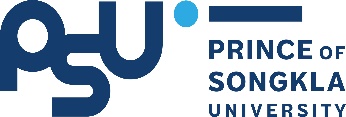 แบบการพิจารณาให้พนักงานมหาวิทยาลัยที่เกษียณอายุอยู่ปฏิบัติงานต่อ (แบบ 2)ตั้งแต่วันที่ 1 ตุลาคม 2564-30 กันยายน 2565(สำหรับผู้ที่ได้รับการพิจารณาให้อยู่ปฏิบัติงานต่อมาแล้ว)ส่วนที่ 1  ข้อมูลส่วนบุคคลและคุณสมบัติ1.ชื่อ-สกุล....................................................สังกัดสาขาวิชา.............................................คณะ....................................   อัตราเงินเดือน....................................บาท 2.ดำรงตำแหน่ง     ศาสตราจารย์     รองศาสตราจารย์   3. อยู่ปฏิบัติงานต่อ      ครั้งที่ 1     ครั้งที่  2       ครั้งที่ 3         ครั้งที่ 4ส่วนที่ 2 ภาระงานและผลการปฏิบัติงาน (ตั้งแต่วันที่ 1 ตุลาคม 2563 ถึงวันที่ 30 กันยายน 2564)คำชี้แจง ให้ระบุภาระงานตามมติ ก.บ.ม. ครั้งที่ 8/2563 เมื่อวันที่ 5 สิงหาคม 2563 และผลการปฎิบัติงาน                                                           (ลงชื่อ).................................................................................(พนักงานมหาวิทยาลัย)                                                                   (                                                         )ความเห็นส่วนงานส่วนที่ 3  ผลการประเมินการปฏิบัติงานตามข้อตกลงภาระงาน (TOR) ในรอบปีที่ผ่านมา             1. ผลการประเมินการปฏิบัติงาน   อยู่ในระดับ  ดีเด่น   ดีมาก    ดี            2. ความเห็นของคณะกรรมการประเมินผลการปฏิบัติงานเกี่ยวกับผลการประเมินการปฏิบัติงาน            …………………………………………………………………………………………………………………………………………………….            ……………………………………………………………………………………………………………………………………………………            ……………………………………………………………………………………………………………………………………………………. ส่วนที่ 4 ภาระงาน และภาระงานอื่นที่ส่วนงานกำหนดให้ผู้ที่จะได้รับอนุมัติให้อยู่ปฏิบัติงานต่อปฏิบัติเพื่อจัดทำ         ข้อตกลงภาระงานประจำปี (TOR) สำหรับการอยู่ปฏิบัติงานต่อในปีต่อไป           ส่วนที่ 5  เหตุผลความจำเป็นของส่วนงานในการให้พนักงานมหาวิทยาลัยอยู่ปฏิบัติงานต่อ           ........................................................................................................................................................................................................           ………………………………………………………………………………………………………………………………………………………………           ……………………………………………………………………………………………………………………………………………………………...           ………………………………………………………………………………………………………………………………………………………………           ……………………………………………………………………………………………………………………………………………………………...            ………………………………………………………………………………………………………………………………………………………………           ……………………………………………………………………………………………………………………………………………………………...           ……………………………………………………………………………………………………………………………………………………………...            ………………………………………………………………………………………………………………………………………………………………           ……………………………………………………………………………………………………………………………………………………………...	ลงชื่อ ..................................................................		      (...............................................................)                                                                                  คณบดีคณะ................................................................2.1 ภาระงานที่ส่วนงานมอบหมายให้ปฏิบัติ ( 2 ข้อ ใน 4 ข้อ จากข้อ 7(ก)-7(ง))      คำชี้แจง ให้ระบุภาระงานตามมติ ก.บ.ม. ของแต่ละราย และระบุผลการปฏิบัติงานพร้อมทั้งแนบเอกสารประกอบ) 1. ทุนวิจัย  ข้อ 7(ก)          (1) สาขาวิชาทางวิทยาศาสตร์สุขภาพและสาขาวิทยาศาสตร์และเทคโนโลยี  หาทุนและได้รับทุนวิจัยเฉลี่ยปีละไม่น้อยกว่า 2 ล้านบาท                 (2) สาขาวิชาทางมนุษยศาสตร์และสังคมศาสตร์ หาทุนและได้รับทุนวิจัยเฉลี่ยปีละไม่น้อยกว่า 1 ล้านบาทผลการปฏิบัติงานทุนวิจัยเรื่อง....................................................................................................................................จำนวนทุนวิจัย................บาททุนวิจัยเรื่อง.....................................................................................................................................จำนวนทุนวิจัย...............บาท…………………………………………………………………………………………………………………………………………………………………. 2. ผลงานวิจัยตีพิมพ์ ข้อ 7(ข)          คำชี้แจง ผลงานให้เขียนตามหลักบรรณานุกรม และระบุฐานข้อมูลที่ตีพิมพ์ พร้อมทั้งแนบเอกสารประกอบ)       (1) สาขาวิชาทางวิทยาศาสตร์สุขภาพและสาขาวิทยาศาสตร์และเทคโนโลยี มีงานวิจัยตีพิมพ์ในวารสารทางวิชาการที่มีรายชื่ออยู่ในฐานข้อมูล Web of Science (เฉพาะSCIE  SSCI  AHCI ) เฉลี่ยปีละไม่น้อยกว่า 2 เรื่อง        (2) สาขาวิชาทางมนุษยศาสตร์และสังคมศาสตร์ มีงานวิจัยตีพิมพ์ในวารสารทางวิชาการที่มีรายชื่ออยู่ในฐานข้อมูล  Scopus หรือฐานข้อมูลนานาชาติอื่นตามเกณฑ์ที่ ก.พ.อ.กำหนด ปีละไม่น้อยกว่า 2 เรื่องผลการปฏิบัติงานผลงานวิจัย..................................................................................................................................(ฐานข้อมูลที่ตีพิมพ์..................)ผลงานวิจัย..................................................................................................................................(ฐานข้อมูลที่ตีพิมพ์..................) ......................................................................................................................................................................................................... 3. Mentor หรือ ผู้นำทีมวิจัย   ข้อ 7(ค) ผลการปฏิบัติงาน   (1)  อาจารย์พี่เลี้ยงอาจารย์ใหม่หรืออาจารย์ในสาขาตามที่มหาวิทยาลัยกำหนด ปีละอย่างน้อย 2 คน หรือ...................................................................................................................................................................................................................................................................................................................................................................................  (2) นักศึกษาระดับบัณฑิตศึกษา ปีละอย่างน้อย 2 คน หรือ ..................................................................................................................................................................................................................................................................................................................................................................................  (3) ผู้นำทีมวิจัยหรืออาจารย์พี่เลี้ยงทีมวิจัยที่มีอาจารย์ในสาขาที่เกี่ยวข้องที่ปฏิบัติงานในมหาวิทยาลัย ปีละอย่างน้อย 2 คน................................................................................................................................................................................................................................................................................................................................................................................ 4. ภาระงานที่เป็นประโยชน์ต่อส่วนงาน  มหาวิทยาลัยและสังคมในแต่ละปี    ข้อ 7 (ง)ผลการปฏิบัติงาน (1)  ภารกิจที่มีความสำคัญหลักในการพัฒนางานของส่วนงานหรือมหาวิทยาลัยตามแผนยุทธศาสตร์การพัฒนา ส่วนงานหรือมหาวิทยาลัย หรือ............................................................................................................................................................................................................................................................................................................................................................................................................................................................................................................................................................................ (2)  การไปปฏิบัติงานในภาคอุตสาหกรรม หรือภาคธุรกิจ หรือภาคประชาสังคมและการปฏิบัติงานอื่นๆ ที่เชื่อมโยง        ความร่วมมือระหว่างมหาวิทยาลัยกับองค์กรภายนอกในการผลิตบัณฑิตและการวิจัย หรือ.............................................................................................................................................................................................................................................................................................................................................................................................................................................................................................................................................................................. (3) การได้รับเชิญเป็นผู้เชี่ยวชาญ หรือผู้ทรงคุณวุฒิไปร่วมกิจกรรมทางด้านวิชาการในสาขาวิชานั้นๆ ในประเทศหรือต่างประเทศ หรือ............................................................................................................................................................................................................................................................................................................................................................................................................................................................................................................................................................................ (4) การได้รับเชิญไปเสนอผลงานทางวิชาการ หรือบรรยายทางวิชาการในสาขาวิชานั้นๆ ในประเทศหรือต่างประเทศ หรือ............................................................................................................................................................................................................................................................................................................................................................................................................................................................................................................................................................................... (5) การได้รับเชิญเป็นที่ปรึกษาเฉพาะด้านในองค์กรวิชาการหรือวิชาชีพ............................................................................................................................................................................................................................................................................................................................................................................................................................................................................................................................................................................2.2  TOR  เพิ่มเติม ตามมติ ก.บ.ม. ของแต่ละรายผลการปฏิบัติงาน1.2.3. 1. ภาระงาน อย่างน้อย 2 ข้อ ใน 4 ข้อ (ระบุรายละเอียด)     1. ทุนวิจัย ข้อ 7 (ก).....................................................................................................................................................................................................................................................................................................................................................................................    2.ผลงานวิจัยตีพิมพ์ ข้อ 7 (ข) ..................................................................................................................................................................................................................................................................................................................................................................................    3.Mentor หรือ ผู้นำทีมวิจัย  ข้อ 7 (ค) ................................................................................................................................................................................................................................................................................................................................................................................    4. ภาระงานที่เป็นประโยชน์ต่อส่วนงาน  มหาวิทยาลัยและสังคมในแต่ละปี ข้อ 7 (ง).....................................................................................................................................................................................................................................................................................................................................................................................2. ภาระงานอื่น1...............................................................................................................................................................................................................................................................................................................................................................................................................................................................................................................................................................................2.............................................................................................................................................................................................................................................................................................................................................................................................................................................................................................................................................................................3..............................................................................................................................................................................................................................................................................................................................................................................................................................................................................................................................................................................4.......................................................................................................................................................................................…………………………………………………………………………………………………………………………………………………………………….................................................................................................................................................................................................